Данные по информационной активности ЦА ФАС России в первом квартале 2019 года(данные представлены сервисом Googleanalitic)Популярные страницы по посещаемости на сайте ФАС Россиив первом квартале 2019 года (данные представлены сервисом Спутник.Аналитика)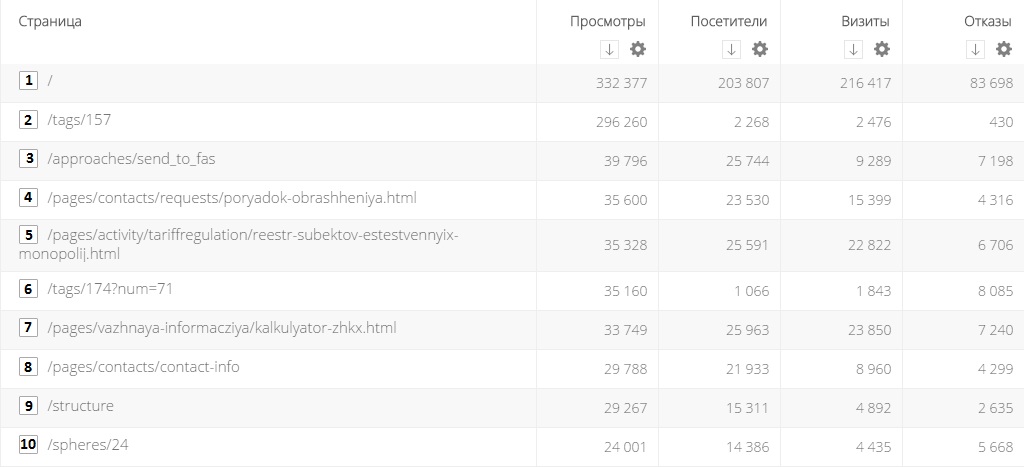 Главная страница сайта;Раздел «Коллегия ФАС России»;«Написать в ФАС России»;Раздел «Порядок обращения в ФАС России»;Реестр субъектов естественных монополий;Раздел «Правление ФАС России»;Калькулятор ЖКХ;Контактная информация;Раздел «Структура ФАС»;Раздел «Тарифное регулирование»;Данные по посещаемости «Базы решений» сайта ФАС России solutions.fas.gov.ru за первый квартал 2019 года (до 12.02.2019 г.)* (данные представлены сервисом Спутник.Аналитика)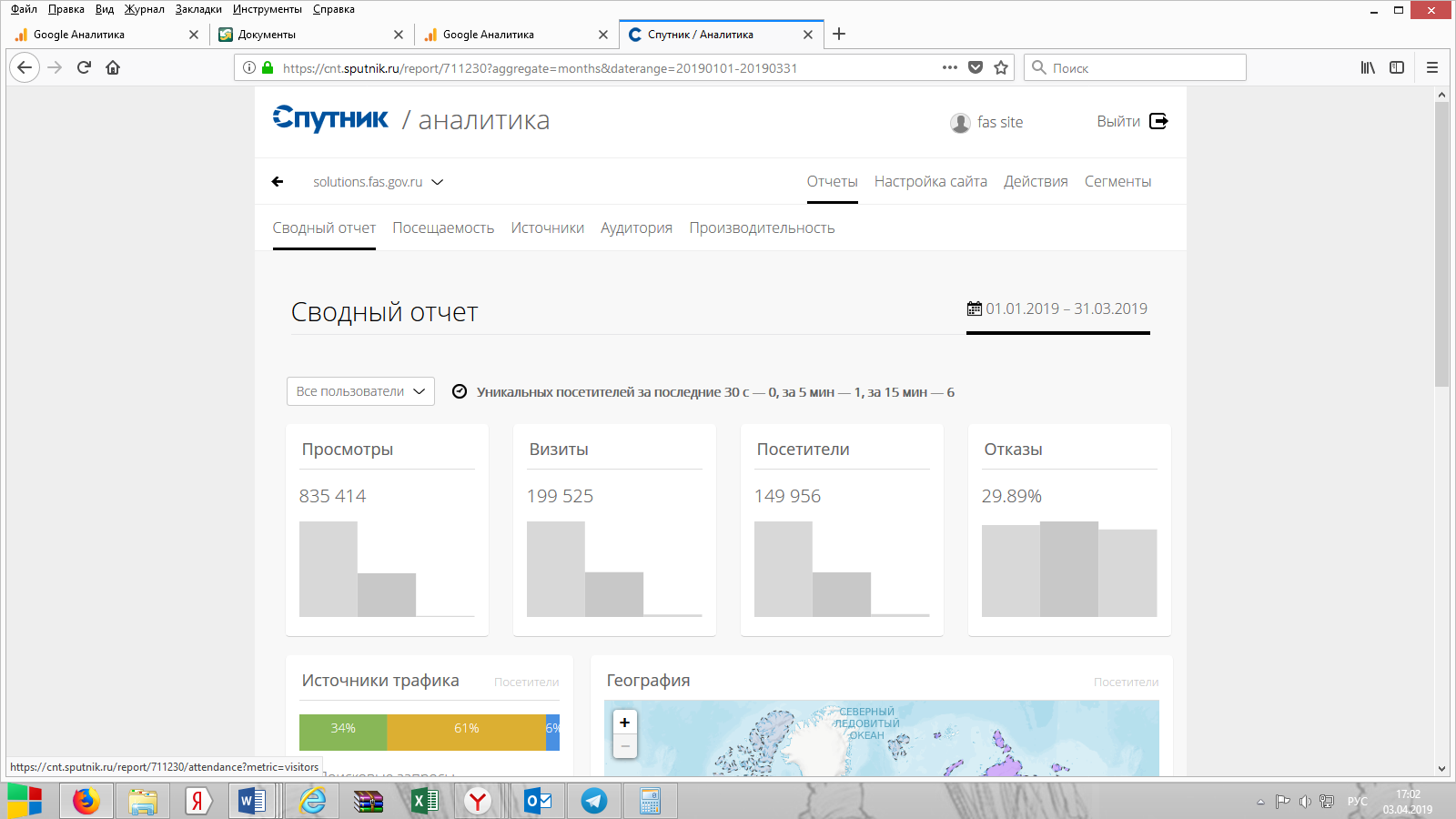 Данные по посещаемости «Базы решений» сайта ФАС России solutions.fas.gov.ru в первом квартале 2019 года (до 12.02.2019 г.)*(данные представлены сервисом Googleanalitic)№Наименование мероприятияКоличество январьКоличество февральКоличество мартКоличествоквартал1Посещаемость сайта ФАС России (уникальных посетителей)126 130142 322166 242395 2052Посещаемость сайта ФАС России (количество посещений)209 547239 801270 381719 729ПользователиНовые пользователиСеансыПросмотры страниц92 41780 403181 923848 963